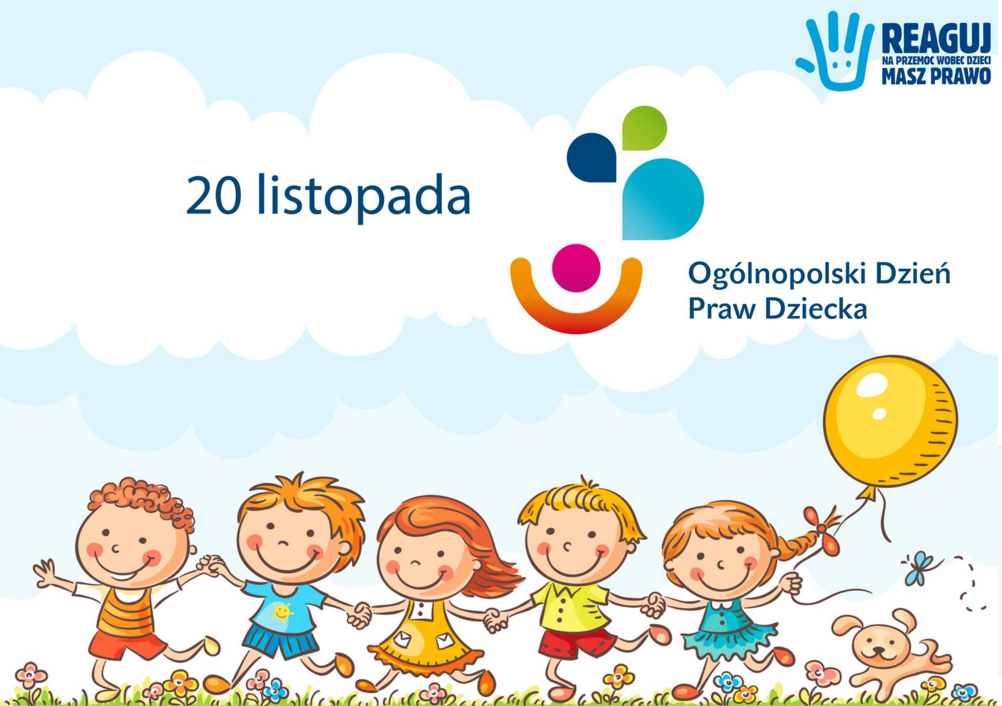 DZIECI MAJĄ SWOJE PRAWA 20 listopada to dzień   rocznicy uchwalenia Deklaracji Praw Dziecka (1959) oraz  Konwencji o  Prawach Dziecka (1989). Z tej okazji na przełomie listopada i grudnia w naszej szkole podjęto szereg inicjatyw mających na celu zapoznanie uczniów z ich prawami:V   przeprowadzono prelekcje o prawach dziecka podczas godzin  z wychowawcami V   zorganizowano konkurs na plakat o prawach dzieckaV   przygotowano  tablicę informującą o opracowaniach                     i materiałach na temat praw dziecka  dostępnych w bibliotece szkolnejV   Samorząd Uczniowski zorganizował  apel  na temat praw dziecka